Информационная карта участника Всероссийского конкурса «Лучшая школьная столовая»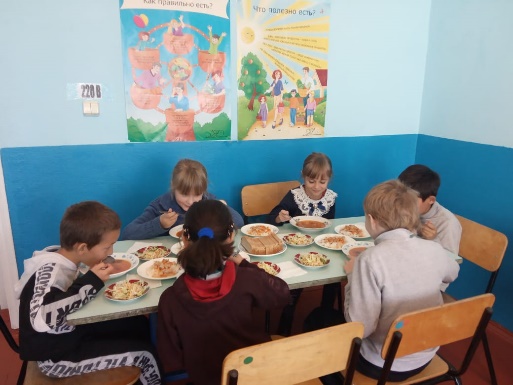 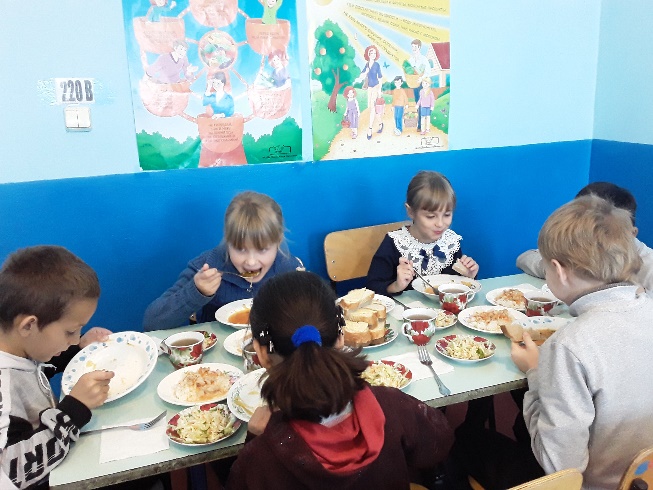 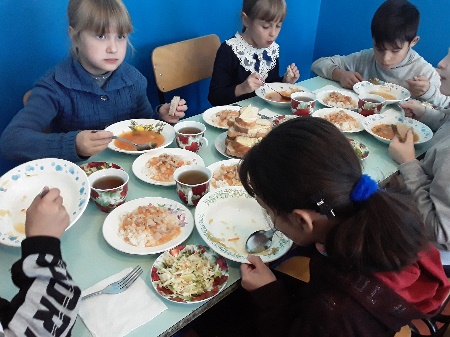 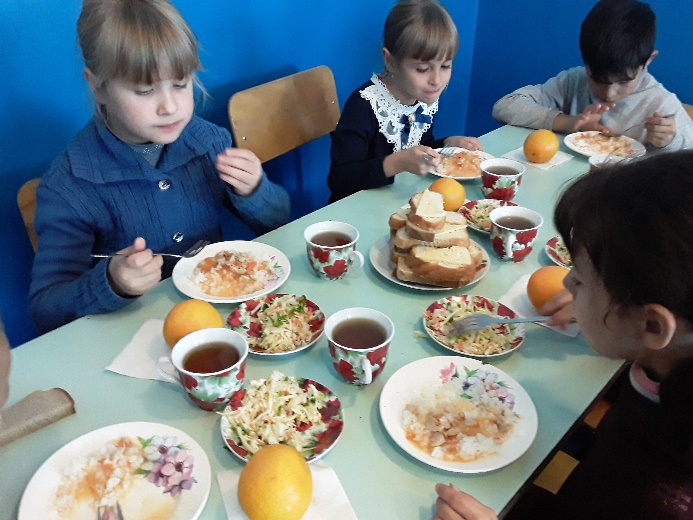 № п/п НаправленияИнформация образовательной организации1 Сведения об организации питания (блок 1 заполняется в программе excel)  1Полное наименование муниципального образовательного учреждения в соответствии с Уставоммуниципальное бюджетное общеобразовательное учреждение «Никольская основная общеобразовательная школа»1Тип школьной столовой (школьно-базовая столовая, сырьевая, доставочная, буфет-раздаточная) Школьная –базовая столовая1Количество обучающихся: - всего 221в том числе по возрастным группам: - 1-4 классы71- 5-9 классы 151- 10-11 классы-1Количество обучающихся, получающих питание (количество и в %): - всего22 (100%)1в том числе по возрастным группам (количество и в %): - 1-4 классы 7 (100%)1- 5-9 классы15(100%)1- 10-11 классы -1Из них: получают одноразовое горячее питание (количество и в %) - всего 14 (64%)1в том числе по возрастным группам (количество и в %): - 1-4 классы 01- 5-9 классы 14 (64%)1- 10-11 классы-1получают двухразовое горячее питание (количество и в %)- всего8(36%)1в том числе по возрастным группам (количество и в %):- 1-4 классы7 (32%)1- 5-9 классы 1 (4%)1- 10-11 классы01Количество обучающихся льготной категории, чел.(количество и в %)1673%1в том числе по возрастным группам (количество и в %): - 1-4 классы 6 (27 %)1- 5-9 классы 10 (46%)1- 10-11 классы01График приёма пищи 1-4 классы 11.25-11.455-9классы12.30-12.501Количество обучающихся, принимающих только завтрак, чел.и в %01Количество обучающихся, принимающих только обед, чел.и в % 14 64%1Количество обучающихся, принимающих завтрак и обед, чел.и в % 8 36 %1Количество обучающихся, принимающих обед и полдник, чел. и в %01Стоимость рациона питания: - завтрака; - обеда; - полдника 5,4068,701Использование новых форм в организации обслуживания обучающихся (возможность выбора блюд, вариативное меню, школьный ресторан, кафе тематическое и др.) отсутствует1Безналичный расчёт за питание обучающихся Продукты поставляются по договору в школьную столовую поставщиками, расчет происходит через бухгалтерию 2 раза в месяц по накладным и счетам.1Использование современных информационнопрограммных комплексов для управления организацией школьного питания и обслуживания учащихся Школьный сайт как экран организации питания обучающихся, где можно просмотреть рацион, меню обучающихся на каждый день 2.Техническое состояние производственных и служебнобытовых помещений в соответствии с СанПиН 2.% оснащения пищеблока технологическим оборудованием и иным оборудованием2.Количество посадочных мест и соответствие требованиям мебели в обеденном зале.282.Соответствие требованиям по соблюдению личной гигиены обучающихся (раковины, , сушка для рук)СоответствуетИмеются раковины для мытья рук, дозаторы для мыла, для каждого ученика личное полотенце, бумажные полотенца.Интерьер и декоративное оформление; уголок потребителя; информационный стенд по здоровому питаниюИмеется декоративное оформление столовой, уголок по здоровому питанию3.Укомплектованность школьной столовой профессиональными кадрами 3.Численность работников пищеблока: - всего;23.в том числе по должностям: - технолог, зав, производством;(ответственный за организацию питания) - повара; - кухонные работники 113.Уровень профессионализма работников школьной столовой Ф.И.О., должность, сведения о профессиональном образовании. Ефремова Ольга Валерьевна, повар, образование среднее профессиональное,  по должности оператор ЭВМШалимова Наталья Ивановна, ответственный за организацию питания, образование высшее педагогическое.3.Дополнительное профессиональное образование (повышение квалификации, переподготовка) Г од прохождения курсов повышения квалификации, их тематика, 2020  курсы повышения квалификации4.Меню школьной столовой Проведение мероприятий по повышению качества, расширению ассортимента блюд и кулинарных изделий в 2019-2020 и 2020-2021 уч. г.г.: - тематические дни; - школы кулинарного мастерства; - выставки-дегустацииПримерное (Цикличное) меню http://pokr-nikolskaia-oosh.obr57.ru/cyclic-menu/Ассортимент пищевых продуктов дополнительного питания Дополнительное питание отсутствует, в школе нет буфета , нет розничной торговлиОбъём реализации пищевых продуктов через буфеты за три месяца предыдущего года 0Презентация о приготовлении поварами школьной столовой горячего завтрака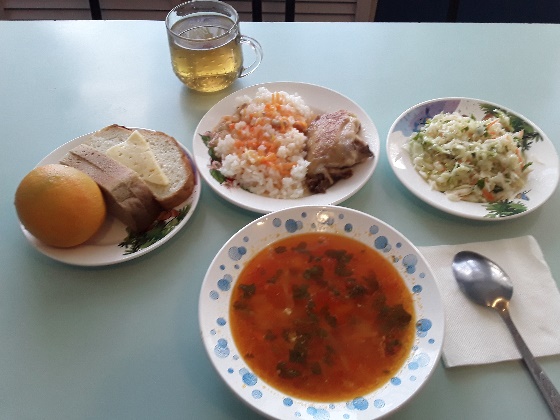 Введение в рацион школьника блюд, соответствующих требованиям здорового питания (с пониженным содержанием соли, сахара, насыщенных жиров)Ежедневные салаты из свежих овощей в весеннее и осеннее время5Пропаганда здорового питания Мероприятия по теме здорового питания Беседа «Правильное питание –залог здоровья»Беседа «Витамины в нашем рационе»Конкурс – игровая программа «Здоровое питание –это ЗДОРОВО»6 Обобщение и распространение опыта работы по организации питания обучающихся Публикации в СМИ материалов о работе школьной столовой, организации питания в школе, о работниках школьной столовой в 2019-2020 и 2020-2021 уч. г.г Публикации отсутствуютОтражение работы школьной столовой на сайте образовательного учрежденияhttp://pokr-nikolskaia-oosh.obr57.ru/pitanie/